Name______________________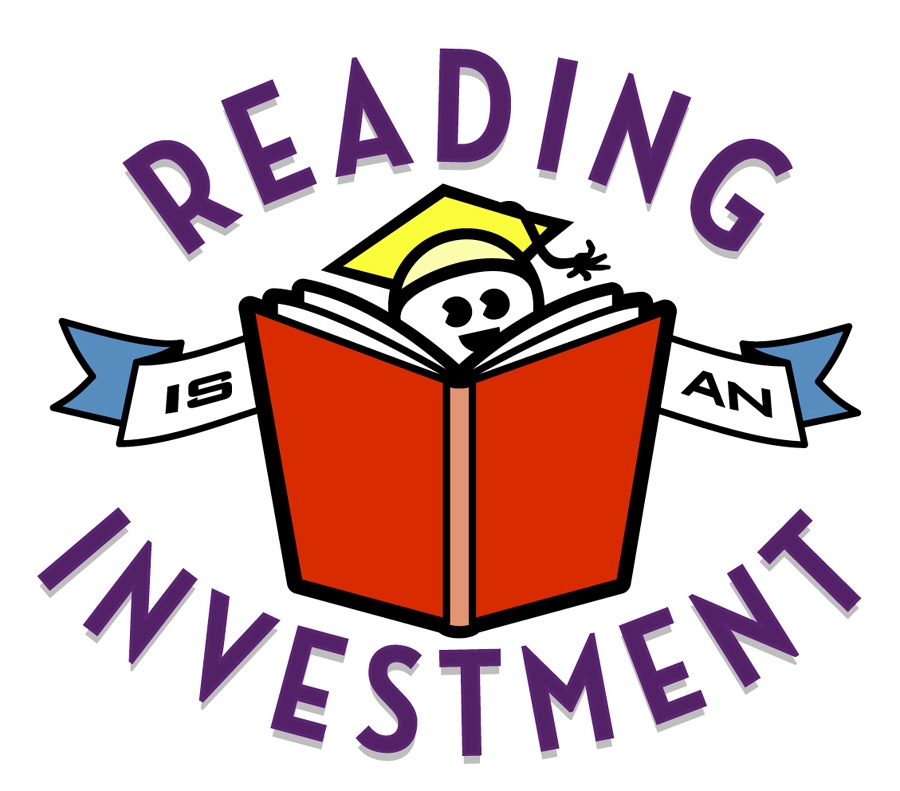 Class_________    Date________Notice and NoteDirections:  This is the standard for this assignment.  Complete sentences are required.  Only use pronouns after you have explained to whom you are referring.  Otherwise, your information is confusing.  You may write more than one sentence in an answer.  The assignment must be typed using Chalkboard font size 12.  Be sure to save it on your server.  Once you earn 100% on your next AR test, you will not be assigned Notice & Note UNLESS you failed to correctly follow the directions on the assignment you are handing in.  Please proofread your work carefully.  If you have any questions, please see me. Book Title:  A Sound of Thunder		Author:  Ray BradburyContrasts & ContradictionsQuote:  “We were fools to come.  This is impossible!”Eckels decided he couldn’t kill the T-Rex even though this is what he signed up for when he took the hunting trip.  He was panicking.Pg. 80Eckels couldn’t wait to kill the dinosaur, and then he unexpectedly changed his mind.  I was surprised at his reaction.  He completely lost his composure.I think he was frightened by the enormous size of this beast and that is why he had a change of heart.1.  Quote:2.3.4.5.Aha MomentTough QuestionsWords of the WiserAgain and AgainMemory Moment